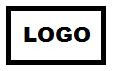 For Immediate ReleaseGOOD READER GRABBING HEADER HEREMain copy Main copy Main copy Main copy Main copy Main copy Main copy Main copy Main copy Main copy Main copy Main copy Main copy Main copy Main copy Main copy Main copy Main copy Main copy Main copy Main copy Main copy Main copy Main copy Main copy Main copy Main copy Main copy Main copy Main copy Main copy Main copy.Strong quote, ideally external: “Quote here quote here quote here quote here quote here quote here quote here quote here quote here quote here quote here quote here quote here quote here quote here quote here quote here quote here quote here quote here.”Main copy Main copy Main copy Main copy Main copy Main copy Main copy Main copy Main copy Main copy Main copy Main copy Main copy Main copy Main copy Main copy Main copy Main copy Main copy Main copy Main copy Main copy Main copy Main copy Main copy Main copy Main copy Main copy Main copy Main copy Main copy Main copy.Main copy Main copy Main copy Main copy Main copy Main copy Main copy Main copy Main copy Main copy Main copy Main copy Main copy Main copy Main copy Main copy Main copy Main copy Main copy Main copy Main copy Main copy Main copy Main copy Main copy Main copy Main copy Main copy Main copy Main copy Main copy Main copy.Main copy Main copy Main copy Main copy Main copy Main copy Main copy Main copy Main copy Main copy Main copy Main copy Main copy Main copy Main copy Main copy Main copy Main copy Main copy Main copy Main copy Main copy Main copy Main copy Main copy Main copy Main copy Main copy Main copy Main copy Main copy Main copy. Main copy Main copy Main copy Main copy Main copy Main copy Main copy Main copy Main copy Main copy Main copy Main copy Main copy Main copy Main copy Main copy Main copy Main copy Main copy Main copy Main copy Main copy Main copy Main copy Main copy Main copy Main copy Main copy Main copy Main copy Main copy Main copy.Notes to Editor:Company name information about your company basic overview Company name information about your company basic overview Company name information about your company basic overviewInformation about any companies or people mentioned in your PRAny relevant sources for the information or stats etcPrice of products launched, event or service